                      «Путешествие в космос»               (совместная деятельность взрослого и ребенка )Предложить родителям совместно с детьми подготовить рисунки на тему «Космос».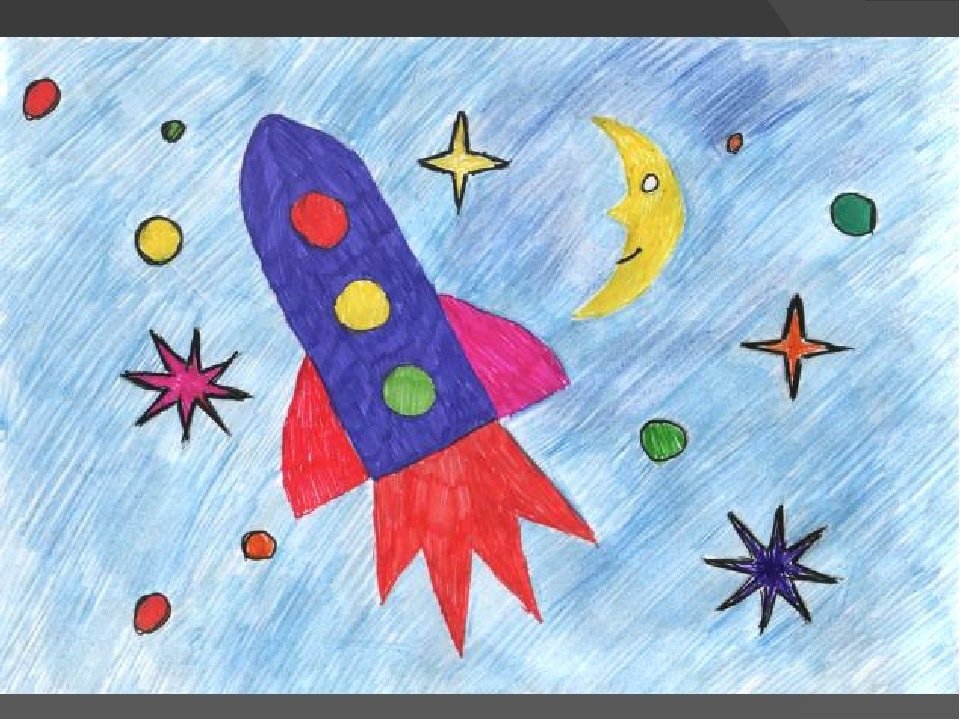 Сделать совместно аппликацию, например «Ракета на старт».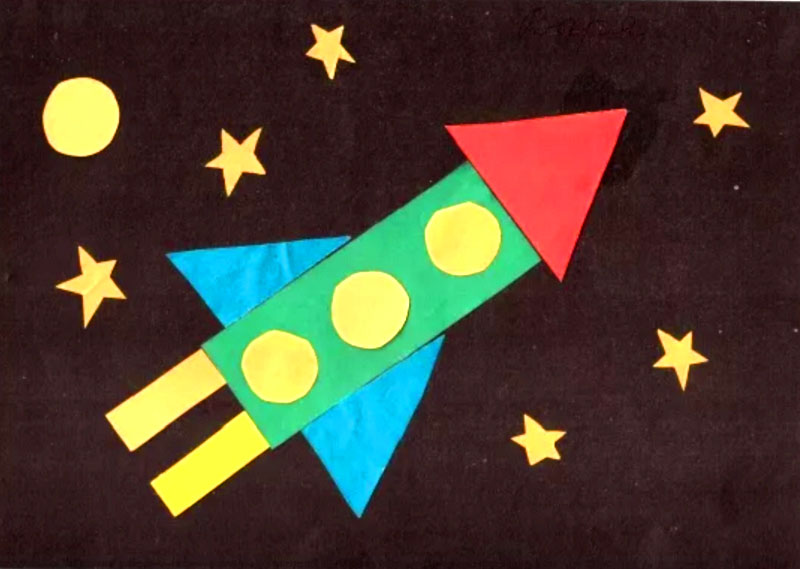 3.Прочитайте албанскую сказку «Как солнце и луна в гости ходили». http://www.planetaskazok.ru/albansk/solntseilunaalbanskskzОтветьте на вопросы по содержанию:- Какой подарок приготовила Луна Солнцу? -Понравился Солнцу этот подарок?- Почему Солнце пришло в гости к Луне без подарка?- Чем закончилась сказка?4. Почитайте вместе с ребенком детские стихи о космосе, космонавтах, о Дне космонавтики, о космических объектах.http://ivanok.ru/gor_menu/st_kosmos.php5.Раскрашивание картинок про космос.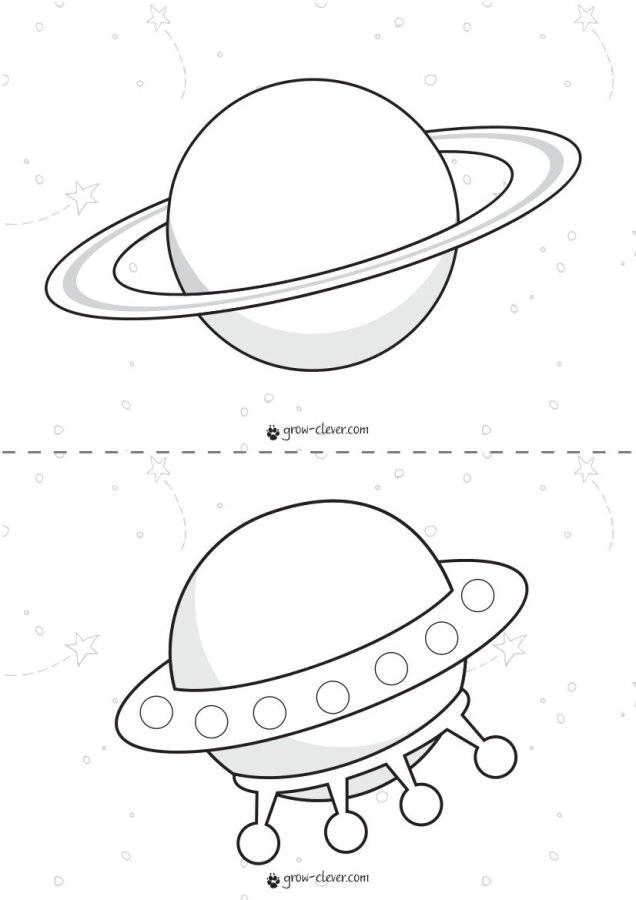 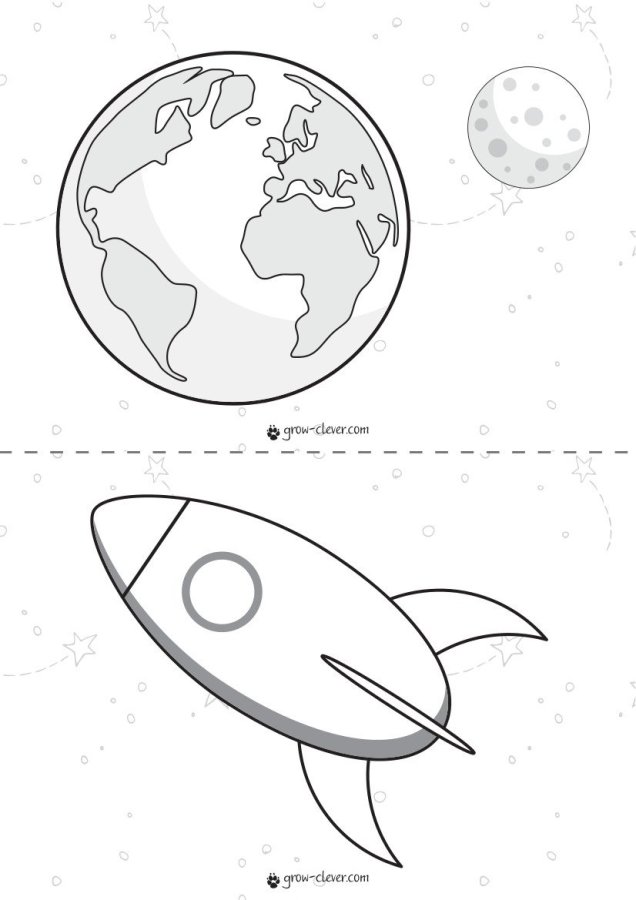 6. Слепите  с ребенком из пластилина панораму звездного неба.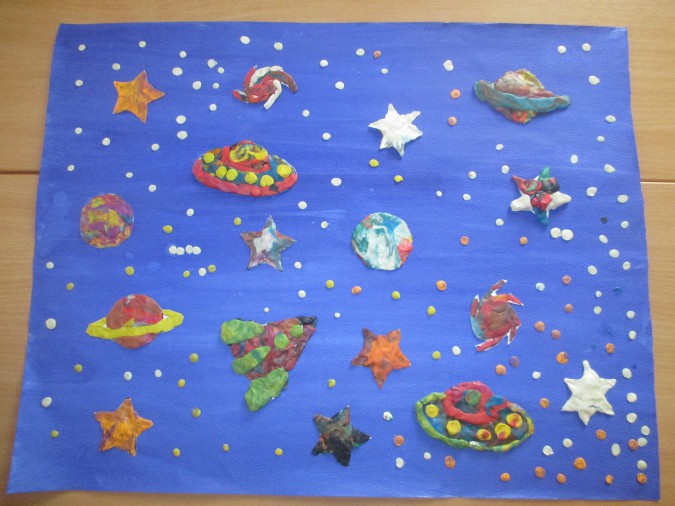 